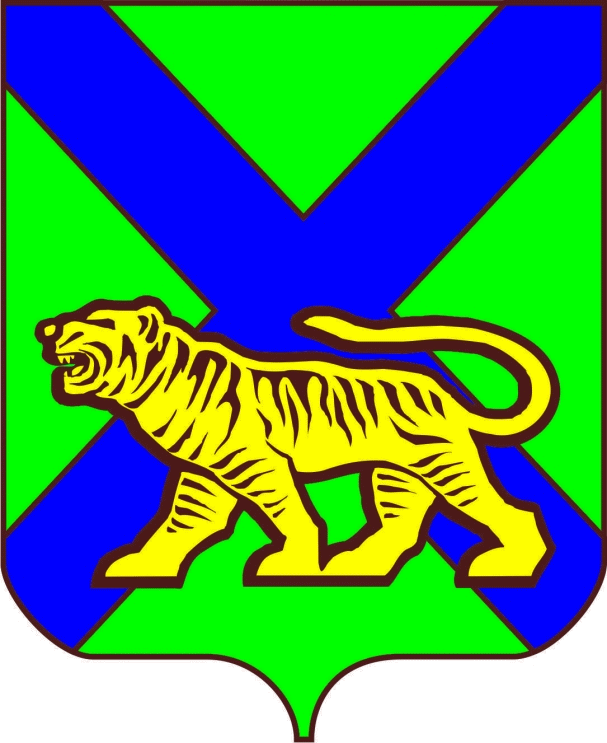 ТЕРРИТОРИАЛЬНАЯ ИЗБИРАТЕЛЬНАЯ КОМИССИЯ ГОРОДА СПАССКА - ДАЛЬНЕГОРЕШЕНИЕ07.06.2018 г. 			                                                          № 184/101г. Спасск-ДальнийО формировании участковых избирательных комиссий избирательных участков № 2601-№2631Рассмотрев предложения по кандидатурам для назначения в составы участковых избирательных комиссий, в соответствии со ст. 20, 22, 27  Федерального закона от 12 июня 2002 года № 67-ФЗ «Об основных гарантиях избирательных прав и права на участие в референдуме граждан Российской Федерации», Методическими рекомендациями о порядке формирования территориальных избирательных комиссий, избирательных комиссий муниципальных образований, окружных и участковых избирательных комиссий, утвержденных постановлением Центральной избирательной комиссии Российской Федерации от 17 февраля 2010 № 192/1337-5, территориальная избирательная комиссия города Спасска-Дальнего РЕШИЛА:1. Сформировать участковые избирательные комиссии избирательных участков №  2601-№2631 со сроком на пять лет ( 2018г.-2023г.), назначив в их составы членами участковых избирательных комиссий с правом решающего голоса лиц согласно спискам.2. Направить настоящее решение в Избирательную комиссию Приморского края.3. Направить выписки из настоящего решения в соответствующие участковые избирательные комиссии.3. Разместить настоящее решение на официальном сайте Администрации городского округа Спасск-Дальний в разделе ТИК, в информационно-коммуникационной сети «Интернет».  Председатель комиссии	                                             И.П. Белик	 Секретарь комиссии						    С.А. Резниченко	 